   School District 5 Southeast Kootenay – Back to School 2021-2022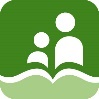 All members of the SD5 community are expected to follow the SD5 Communicable Disease Plan in conjunction with the BCCDC Public Health Guidelines for K-12 Schools, and the Provincial COVID-19 Communicable Disease Guidelines for K-12 Settings. All employees are expected to read, know and organize their work in accordance with these guidelines.Safety is our PriorityGuidelinesStudents and staff can safely participate in full-time, in-class instruction in accordance with current public guidelines for schools.  All members of our School District 5 Southeast Kootenay (SD5) community have a shared responsibility to protect themselves and others from the spread of COVID-19, or any other communicable disease. A detailed Communicable Disease Plan is part of SD5’s commitment to promote the health and safety of all employees, students, and visitors by providing information that can be used to prevent the contraction and spread of communicable diseases, and to guide appropriate responses.Our plans are based on current guidance from the BC Centre for Disease Control (BCCDC).Supportive EnvironmentsSupporting the health and well-being of students, staff and families continues to be our top priority.Addressing pandemic impacts on student learning and well-being, with a focus on the “whole child” including literacy, numeracy, social-emotional development and mental health.Providing inclusive and compassionate learning environments through trauma-informed practices.Implementing strategies to routinely support students to practice personal prevention measures.To Continue:All K -12 staff, visitors, and Gr. 4 -12 students required to wear masks - indoors and on busesK - Gr. 3 students encouraged to wear masks - personal/family choiceDaily health check - K-12 Health Check App, Self- Assessment Tool, or BCCDC's "When to get Tested" Don't come to school when sick - seek guidanceDaily attendance managementDaily cleaning & disinfecting - 1x/dayHand hygiene & respiratory etiquette - be diligent!Ventilation & air exchangeCase & contact management - directed by public healthHealth and safety orientation - for staff & studentsNew:Vaccinations - the most effective way to reduce the risk of COVID-19. Available for ages 12 and older Full operation of all school spaces - gyms, libraries, washrooms, water fountains etc.Extra-curricular activities & sports - resumeRegional health measures - as neededGathering & events - resume in alignment with PHO ordersVisitors are welcome - following safety guidelines; appointments encouragedNo longer:Cohorts/Learning GroupsPhysical Distancing of 2m